海骊住居（原海尔家居）2023校园招聘简章公司简介青岛海骊住居科技股份有限公司（原海尔家居）成立于2001年，是隶属于海尔集团的大型骨干企业，专门为房地产开发商提供社区整体解决方案，包括社区及住宅智能化系统解决方案、住宅功能部品、装配式装修解决方案等。根据集团的发展战略，在集团提出了“世界白电三强，中国家居第一”的战略目标时，青岛海骊住居科技股份有限公司承担了海尔集团“中国家居第一”的战略任务。目前，海骊住居已步入行业顶级，具备多项行业内一级和甲级资质，拥有数十项专利，与中标院共同开发了四项标准，研发能力也是业内领先。18年间，海骊住居成功当选中国建筑装饰行业百强企业第19名，装饰材料百强第6名，入围国家住宅产业化基地。二、招聘岗位：工作地点：全国（青岛、济南、武汉、成都、深圳、海南、厦门、南京、杭州、西安、郑州、北京、东北、杭州、长沙等）三、薪资待遇：这里，你可以：收获知识 快速学习专业知识、工作技能。收获朋友 和一帮业绩精英一起实习奋斗，成就非凡友谊。收获财富 挑战你期待获得的薪资。收获工作 表现优异的同学，将获得跳跃式的晋升。收获成长 在这里，在实习中，历练更优秀的自己你会获得：1、毕业前独一无二灵活的实习安排；2、毕业后清晰的发展路径及广阔的发展平台；3、订单式培养计划，全方位跟踪培训和培养。4、五险一金加各种补贴和福利。四、应聘流程：城市宣讲→投递简历→简历筛选→面试→Offer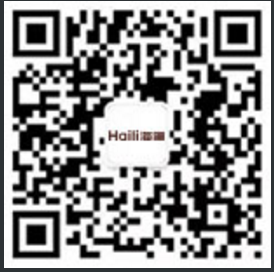 五、联系方式：微信公众号：海骊邮箱：jiajuhr123@163.com；电话：0532-58621771岗位需求专业工程管理管培生         17人土木工程、工程管理、给排水工程，建筑环境与能源应用工程等相关专业；工程管理管培生         17人土木工程、工程管理、给排水工程，建筑环境与能源应用工程等相关专业；工程造价管培生7人工程造价、工程管理等相关专业室内设计管培生5人建筑设计、室内设计等专业市场营销管培生8人市场营销（专业不限）法务管理管培生1人法律法学等专业财务管理管培生2人财务管理、会计学材料研发管培生2人半导体、微电子学、物理、材料、化学等、无机非金属材料相关专业